ОТЧЕТ о работе депутата Городской думы Дзержинска по 19 избирательному округу Григорьева Ивана Леонидовича за период с 01.01.2017 по 31.12.2017 г.(численность избирателей в округе 5842 )Школа №9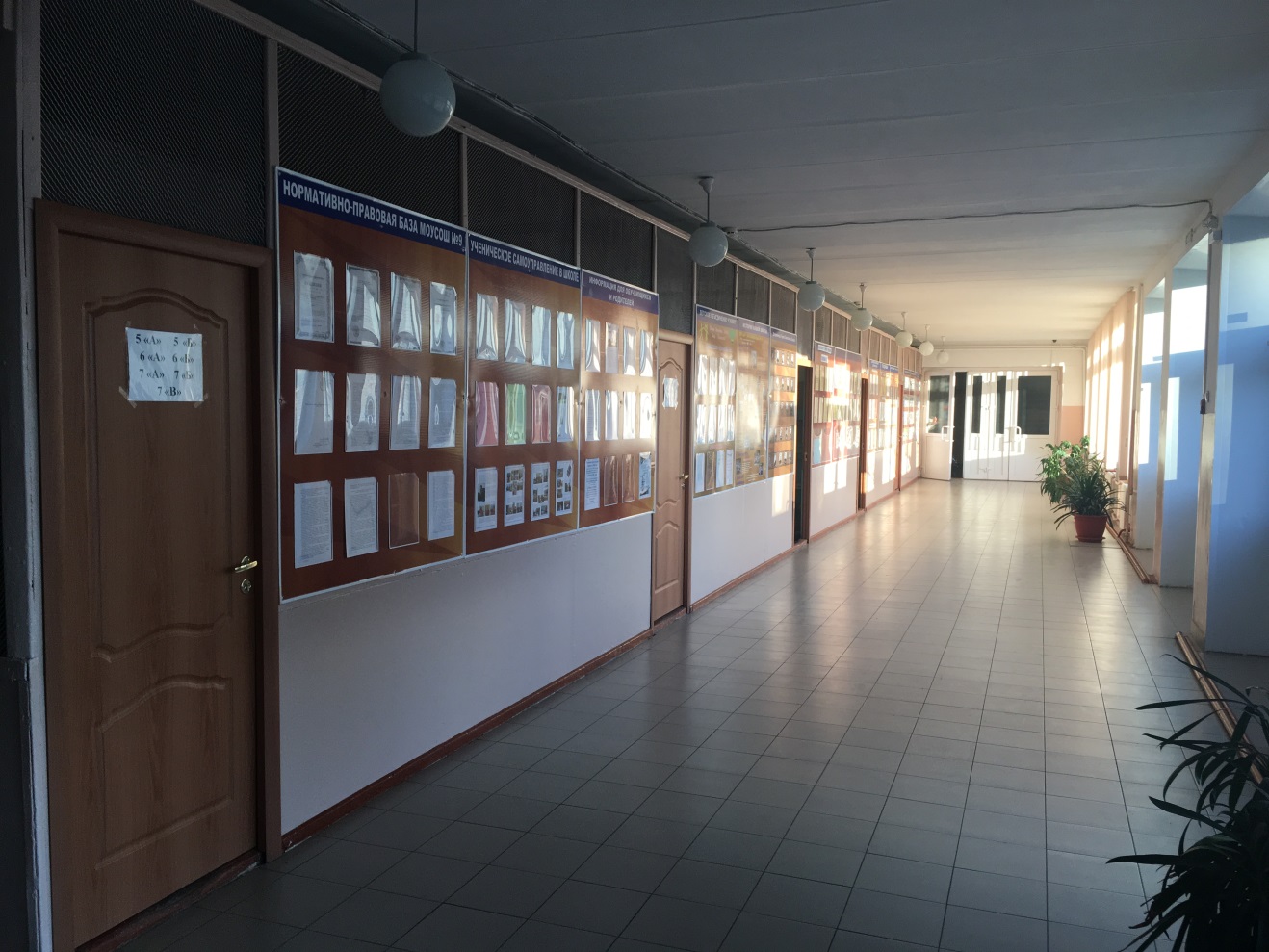 Из личных средств депутата выделялись  деньги  на проведение мероприятий для детей и взрослых  округа :- Проведение масленицы на территории школы № 9.( аниматоры, чай с блинами)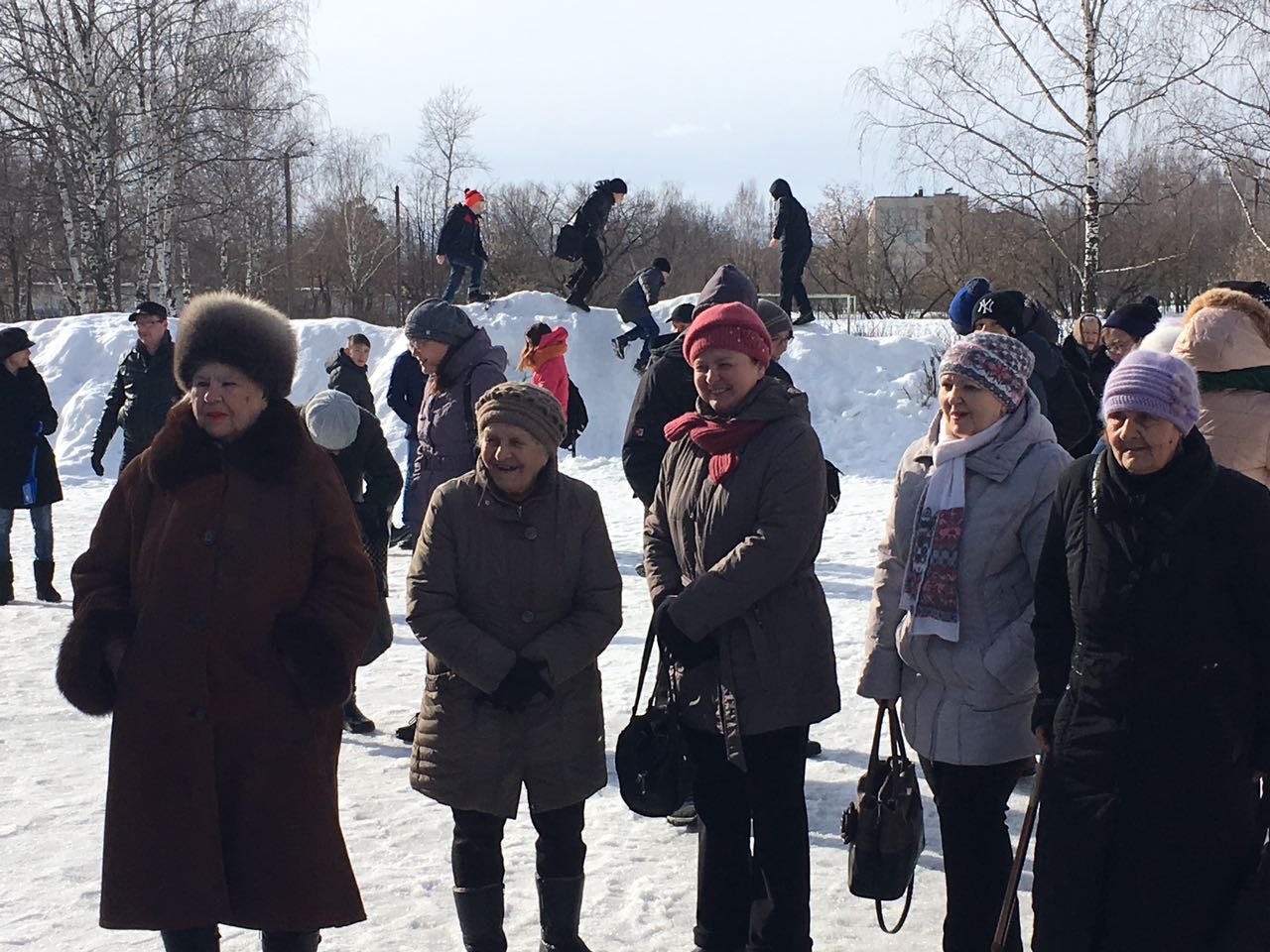 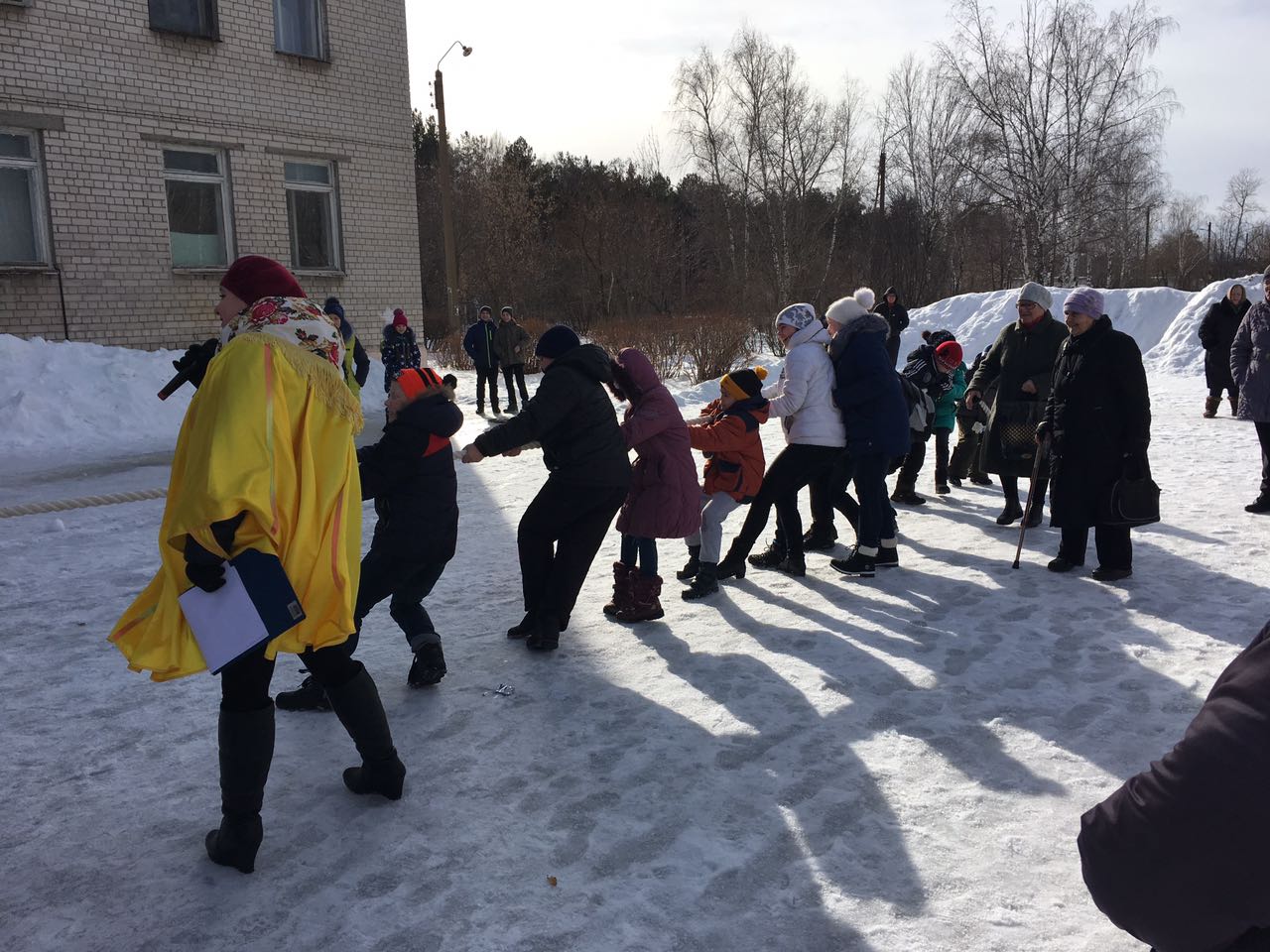 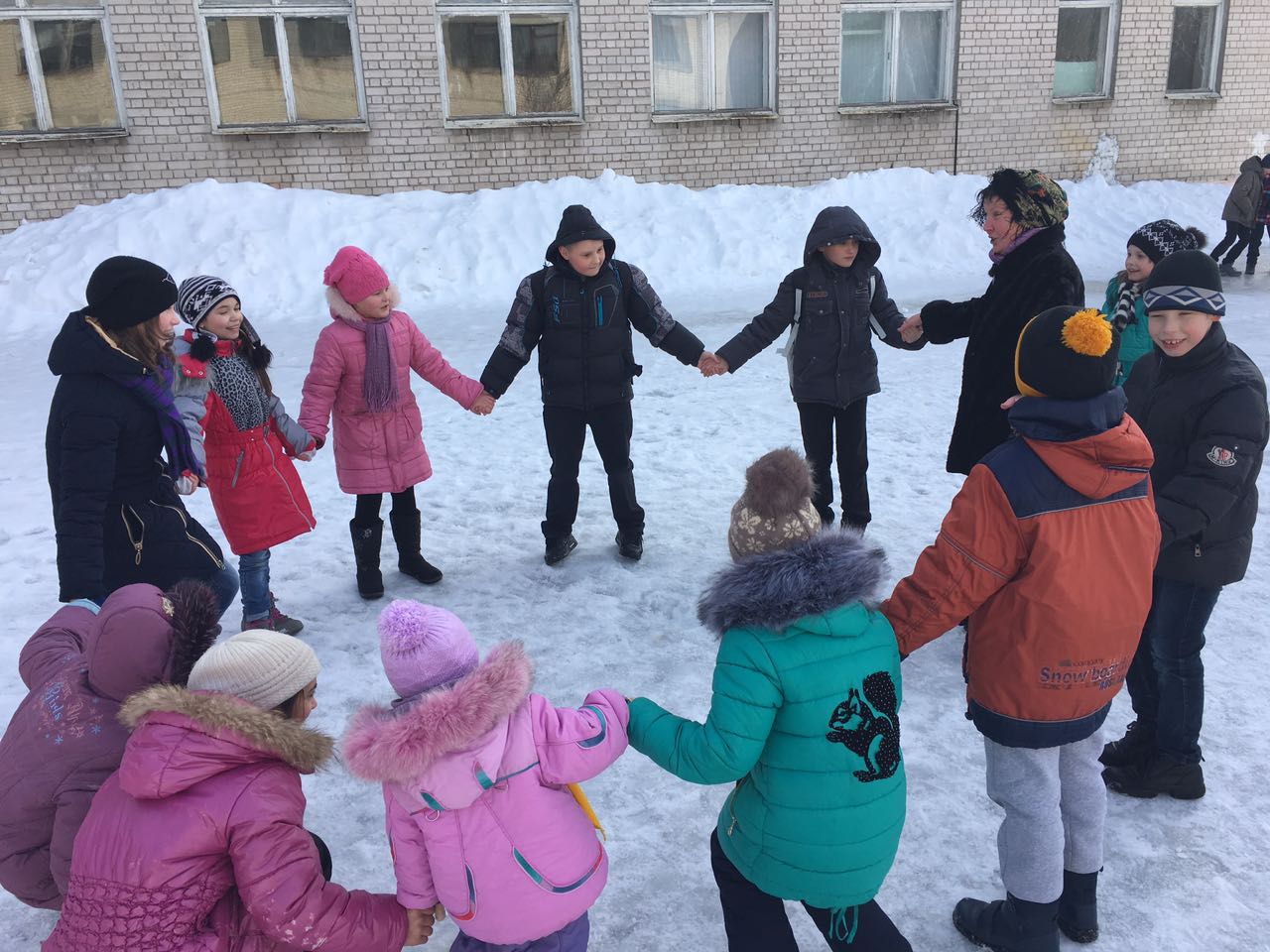 - Проведение мероприятия ко Дню пожилого человека в школе № 9 (чаепитие, выступление коллектива Социально-досугового центра детей и молодежи «Созвездие» ).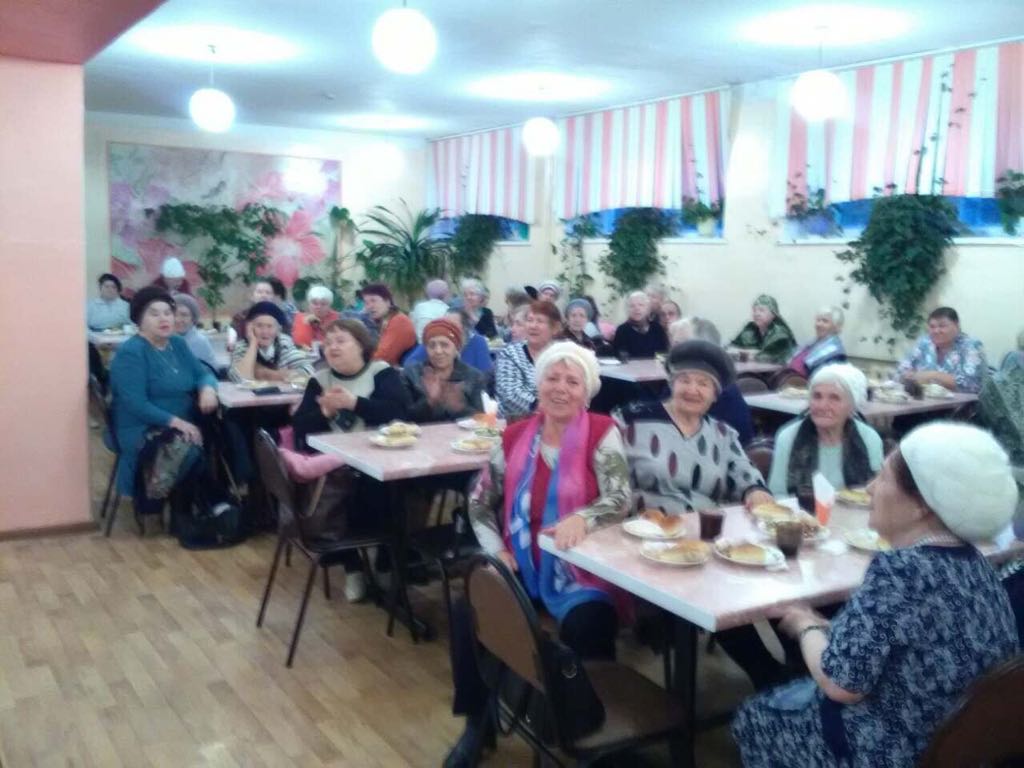 - Реализован на Округе №19 областной проект «Дворовая практика» (Временная трудовая занятость подростков «Социально-досугового центра детей и молодежи «Созвездие». В бригаду вошли 12 несовершеннолетних подростка, находящихся в трудной жизненной ситуации. В рамках работы бригады проводилосось благоустройство околоклубной территории, организован и проведен субботник, совместно с жителями). Кроме того на игровых площадках проводились анимационные мероприятие с детьми.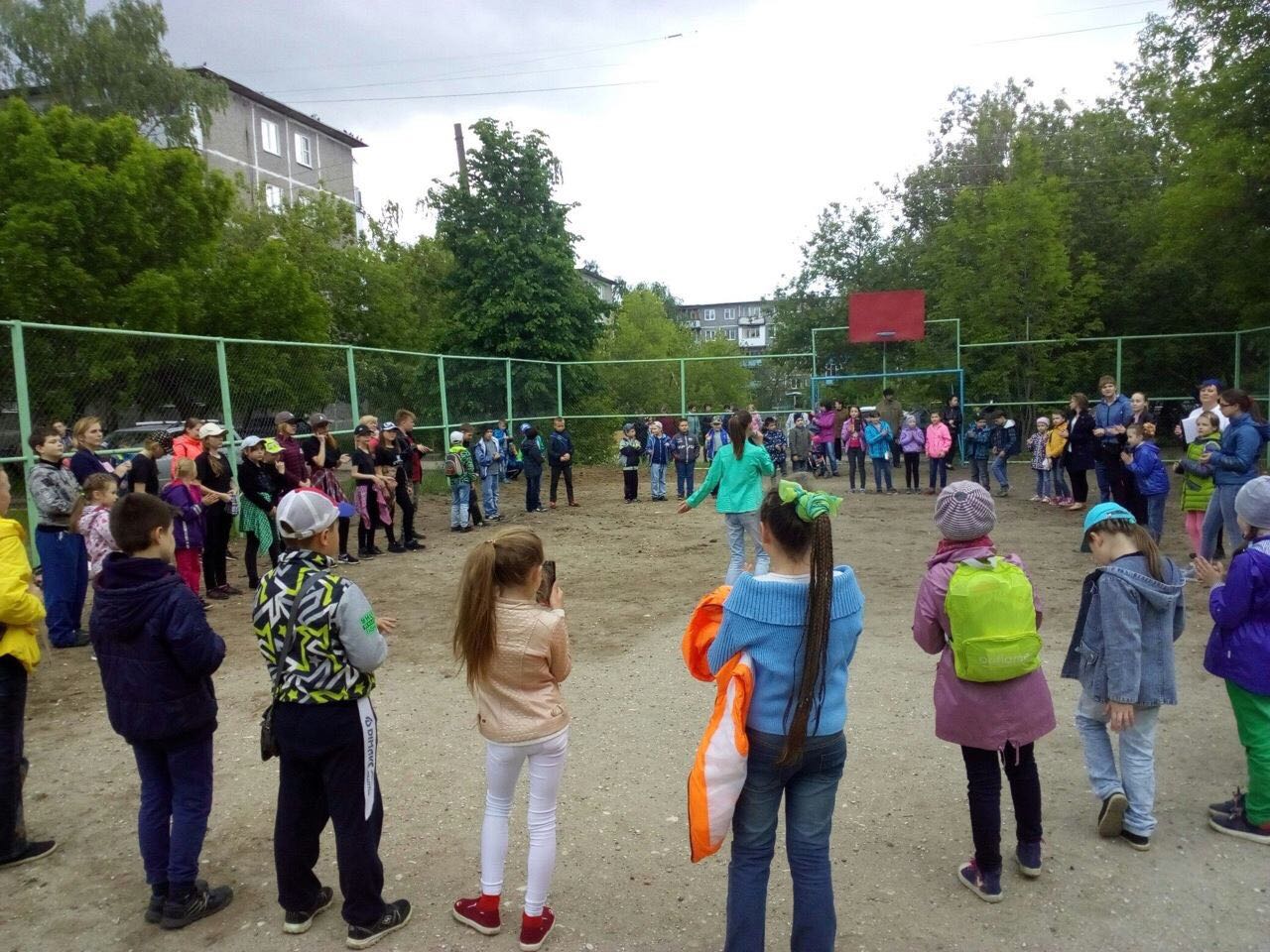 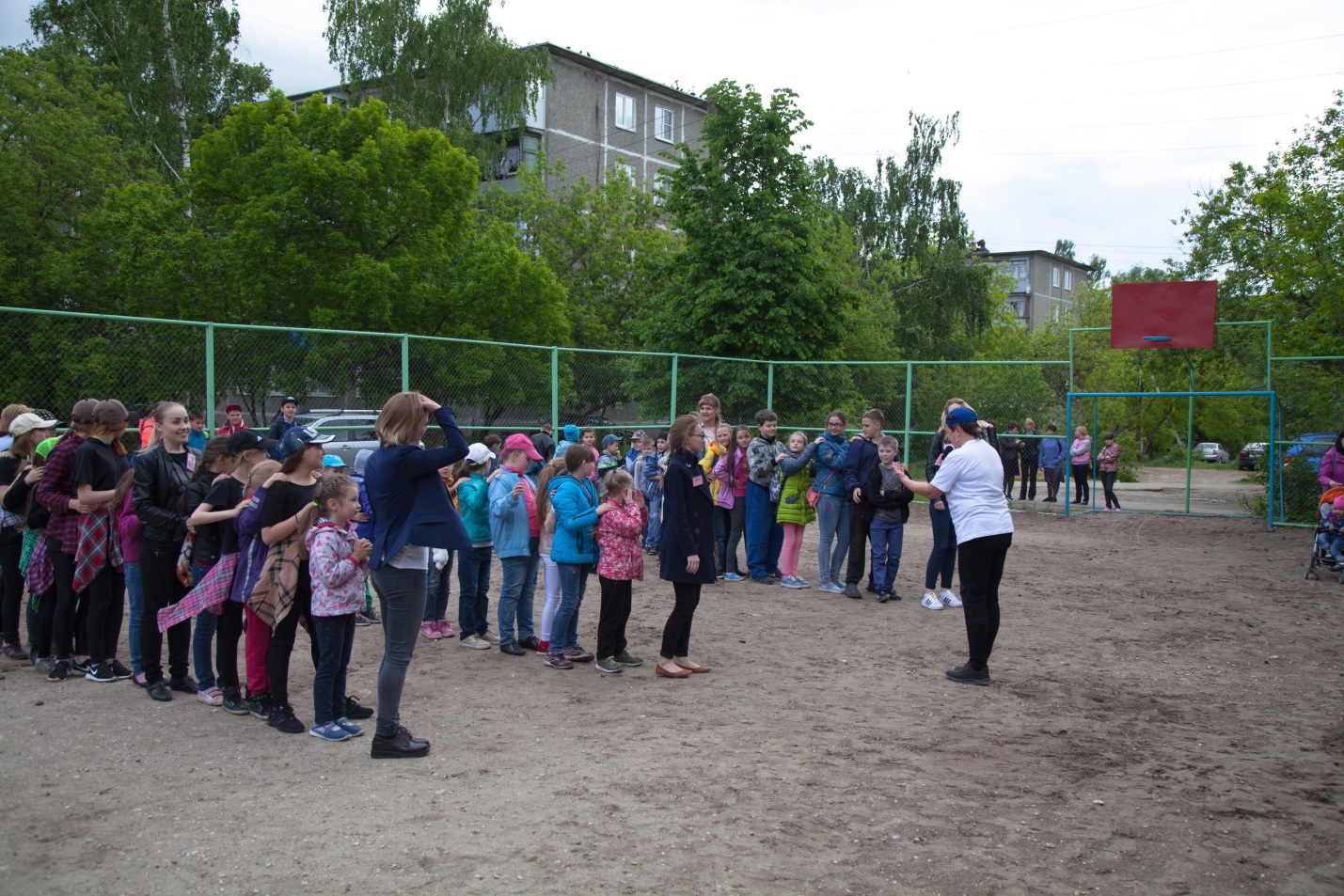 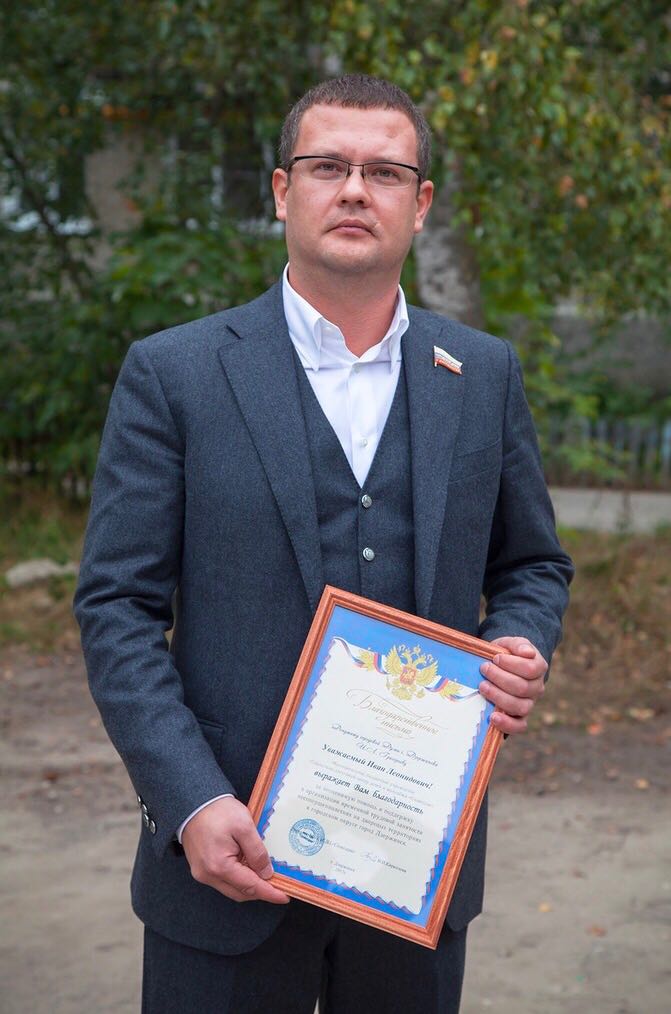 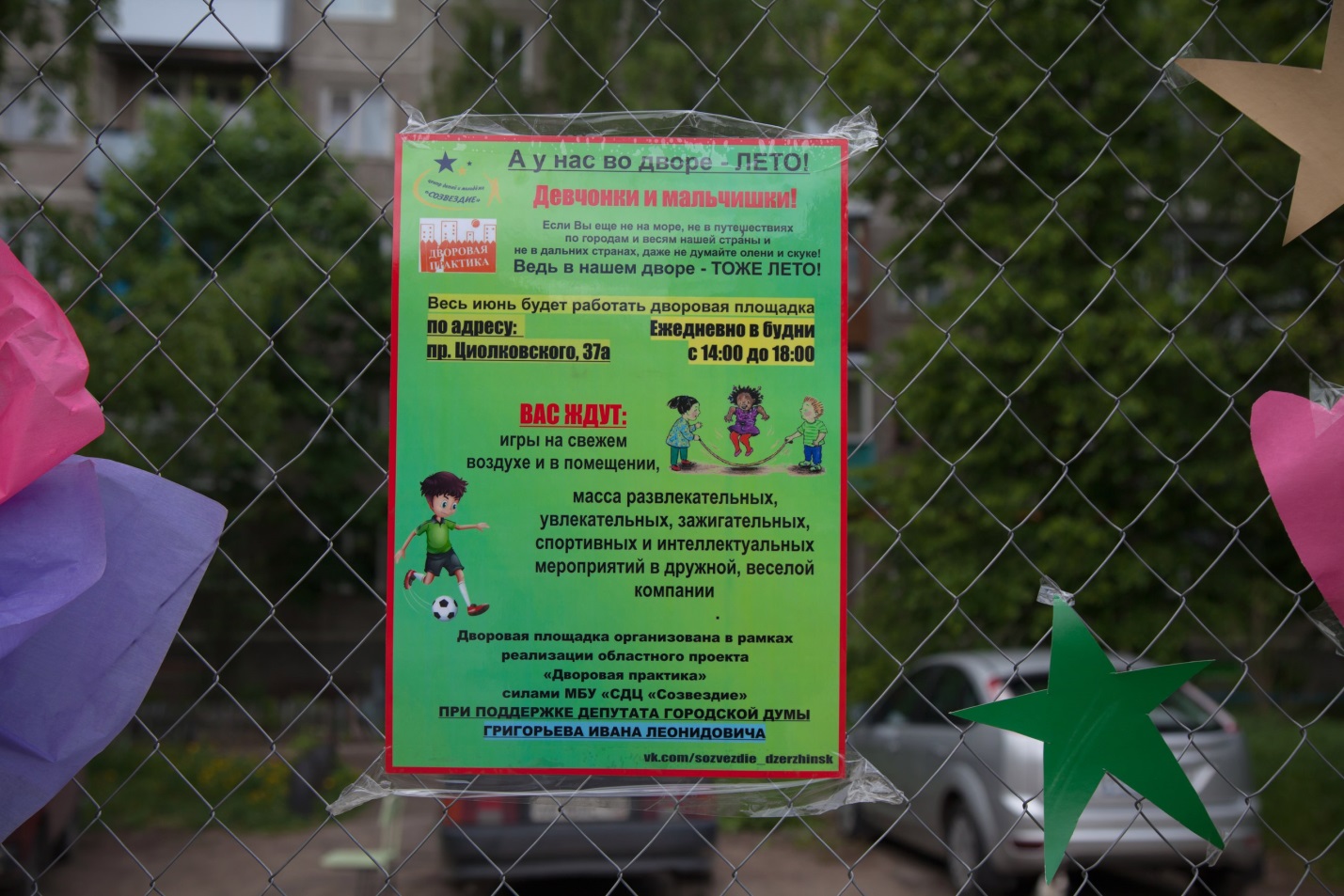 - Организована паломническая  поездка пенсионеров округа в Иваново-Суздаль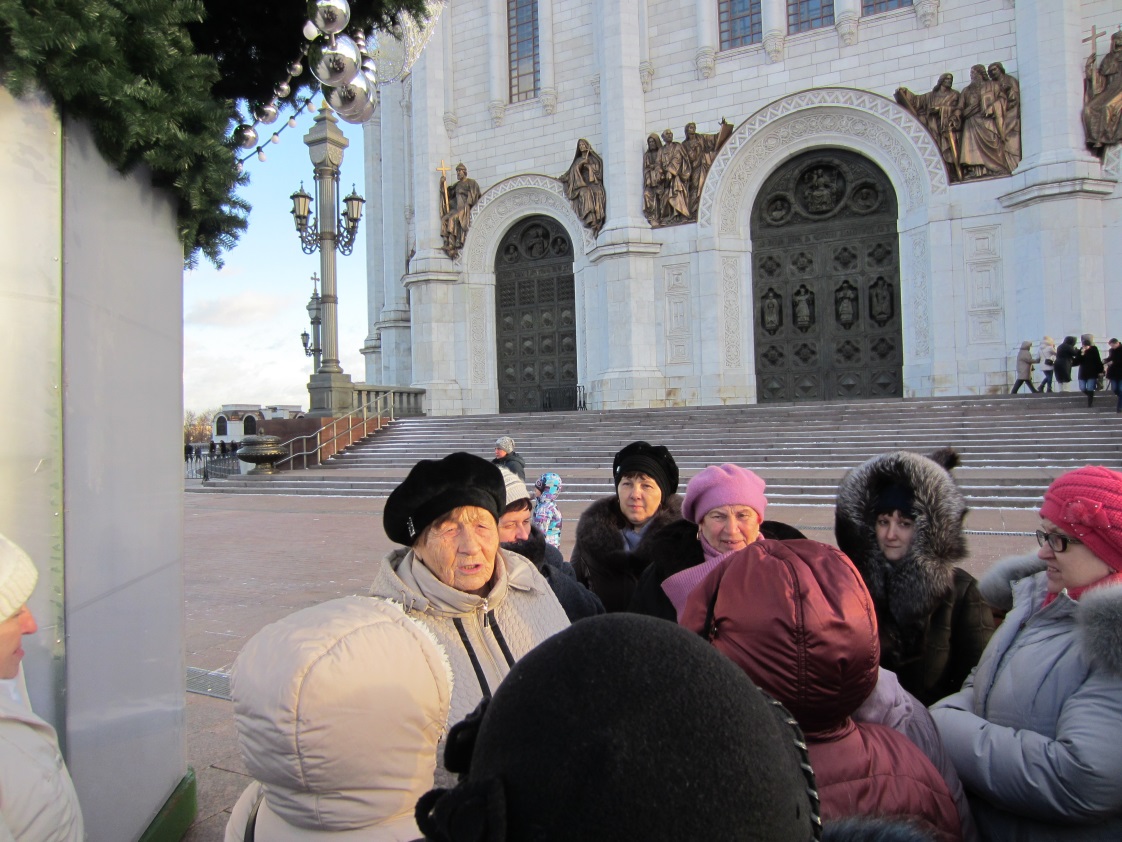 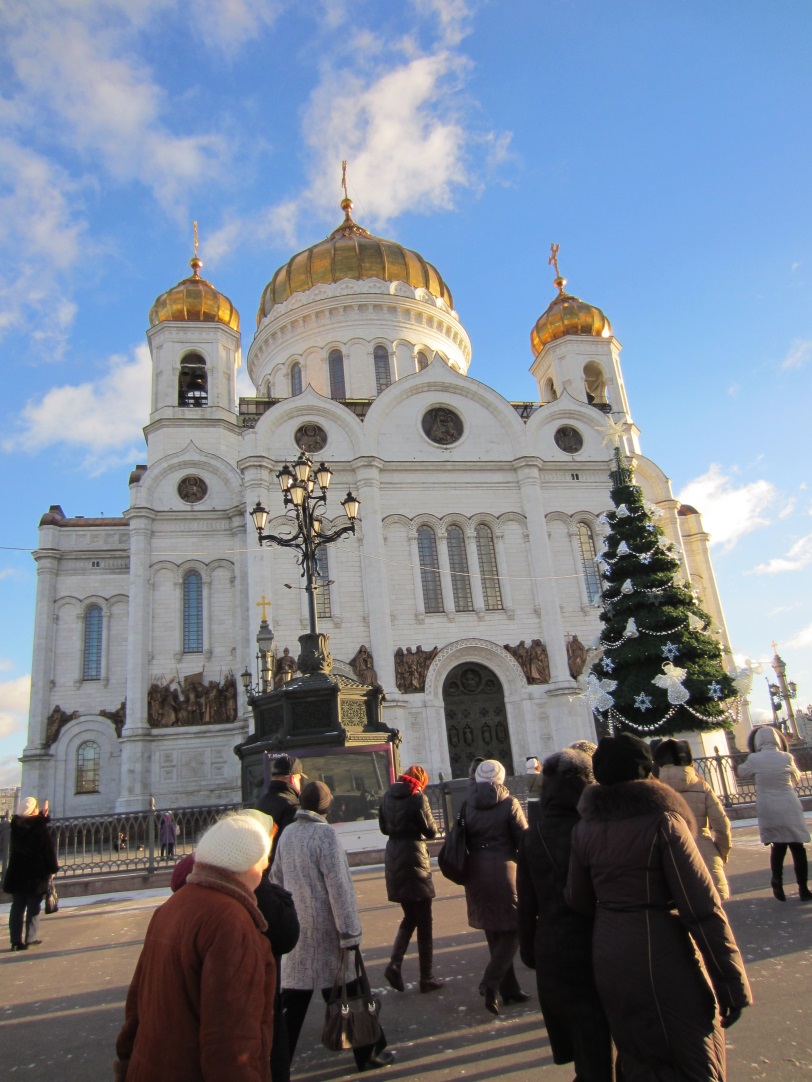 Помощь в приобретении подарков ветеранам ВОС и юбилярам 2017г. для Общества слепых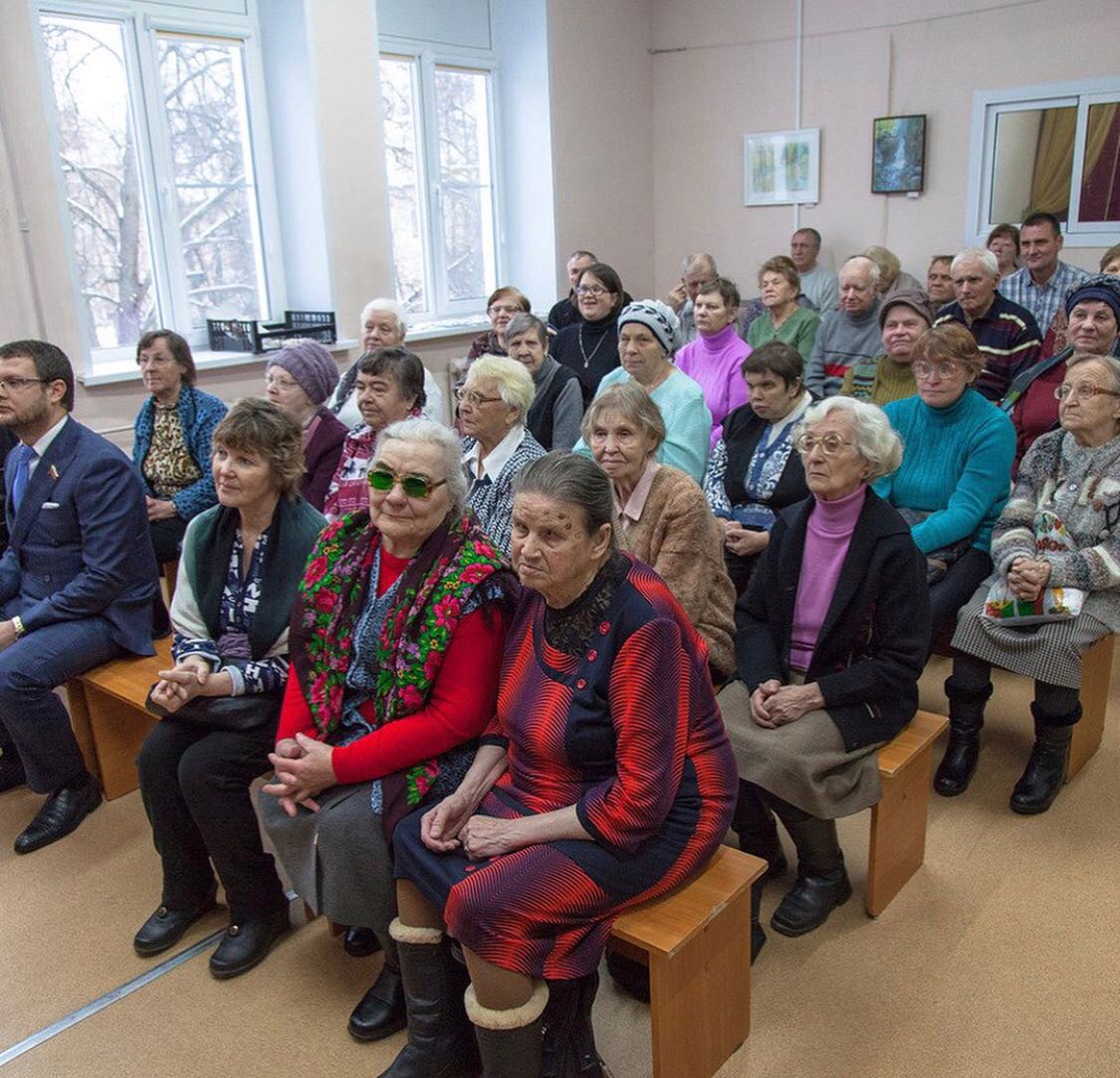 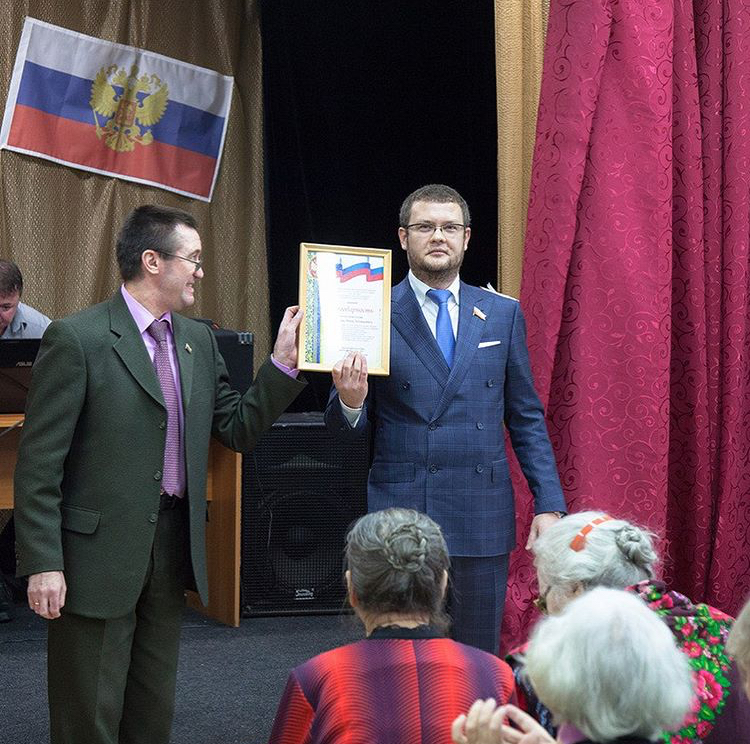 Оказание помощи в проведении городского конкурса профессионального мастерства «Искусство быть в профессии-2017»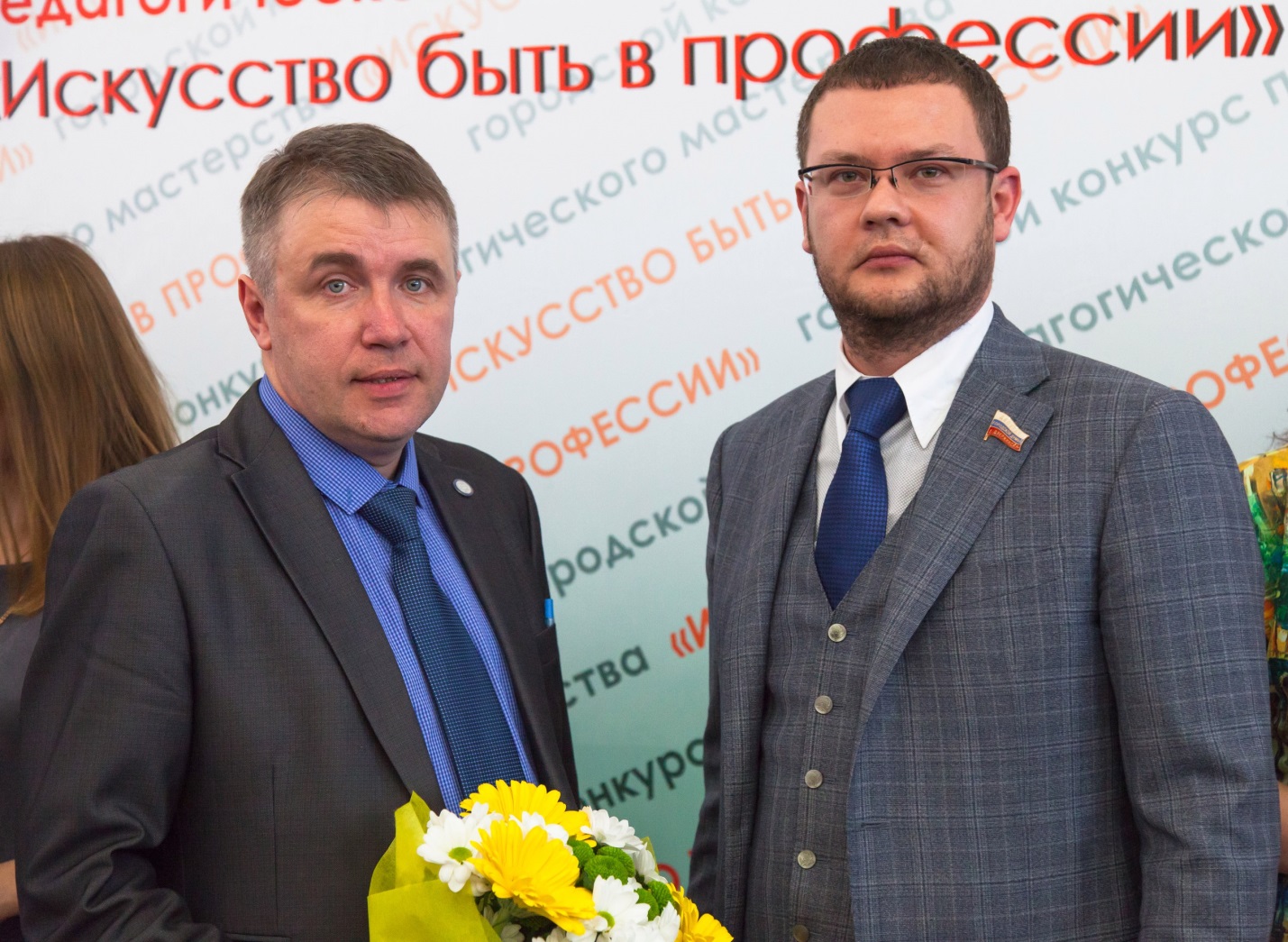 (победитель конкурса учитель физики МБОУ СОШ №39)Награждение памятными подарками медалистов школ №9 и №22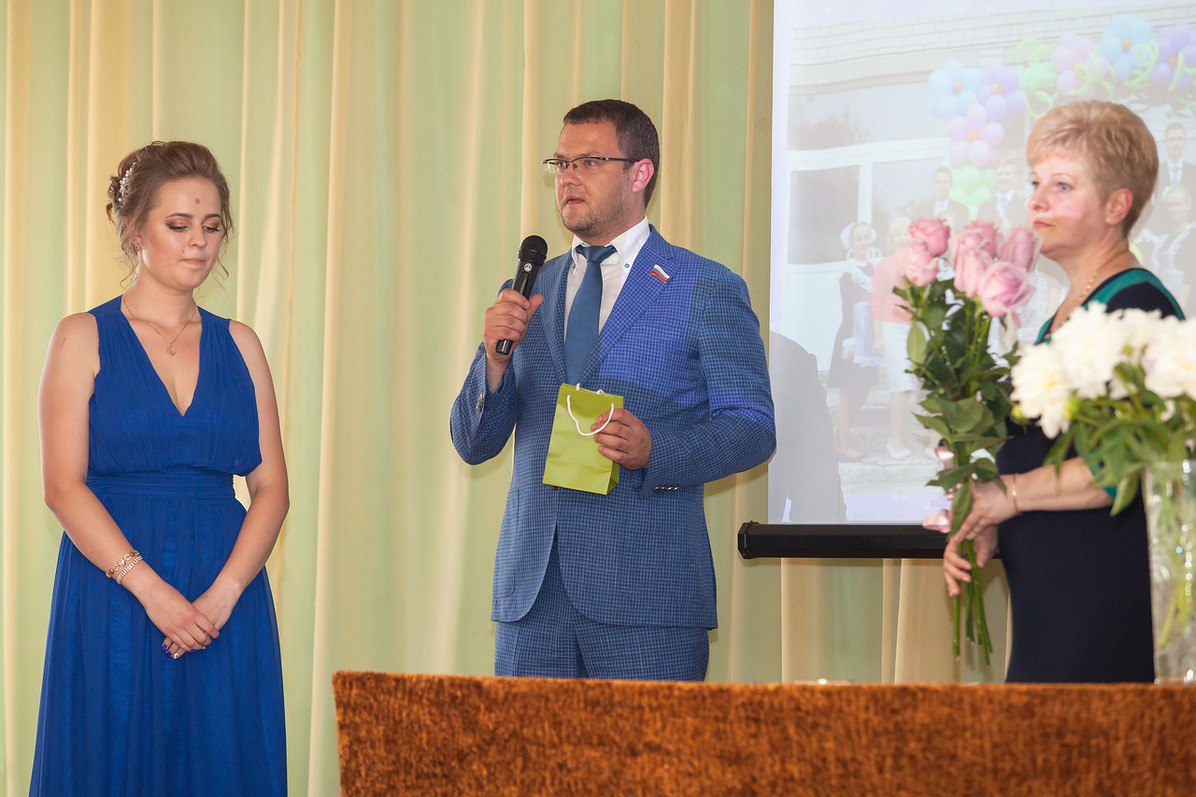  (одна из 5 медалисток школы №9)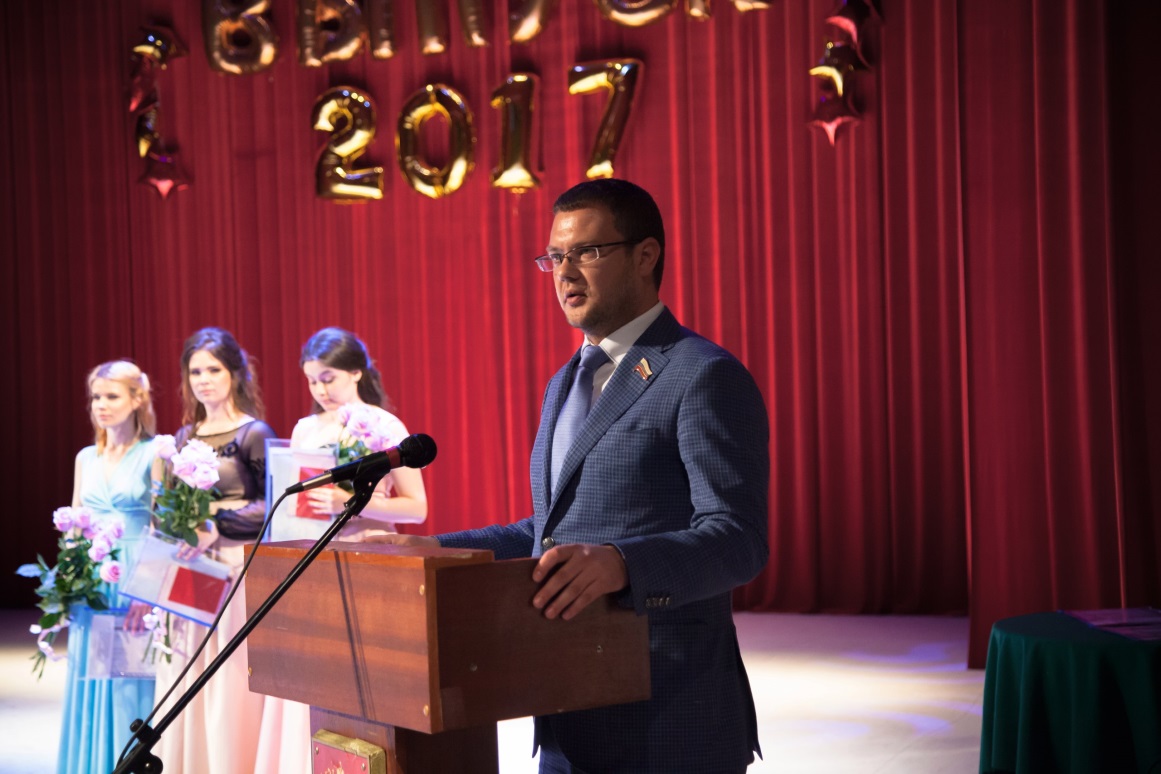 Назграждение медалистов памятными падарками от депутата ( школа №22)2016,2017 год депутат Григорьев Иван Леонидович, председатель Комитета по экономике, промышленности и инвестиционной политике дважды награждался почетной наградой «Благотворитель года», в номинациях «Дети наше будущее», «Социальные программы».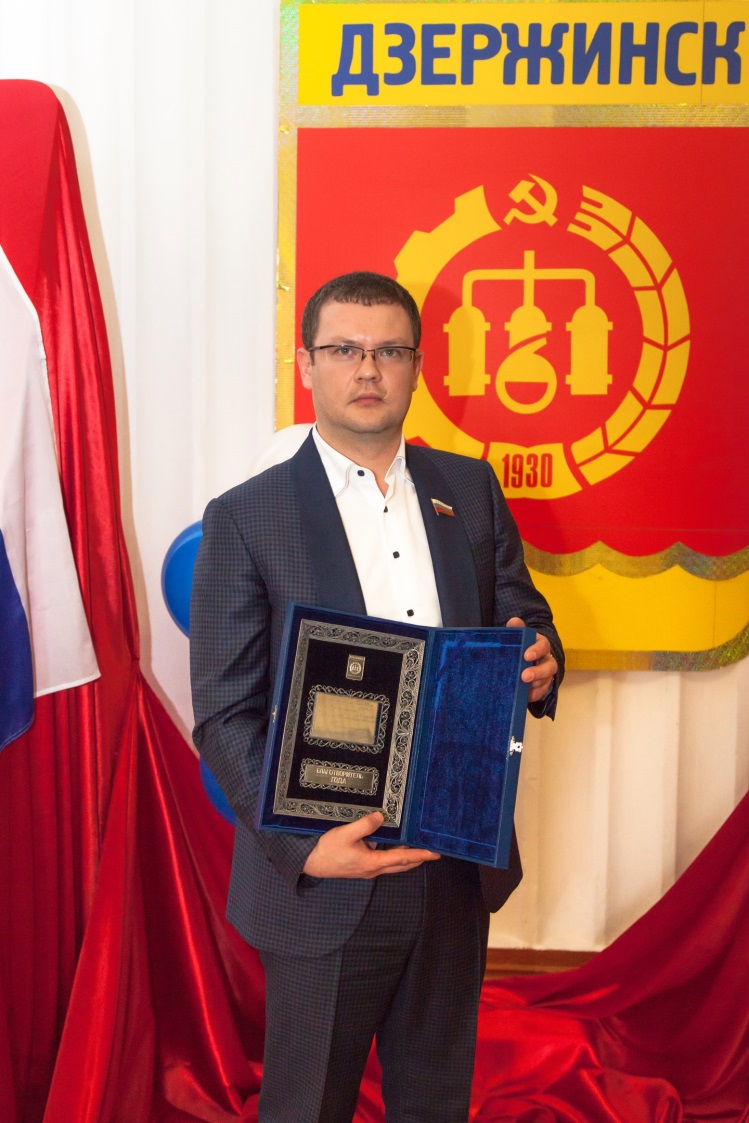 Проводится постоянная работа с жителями округа. На основании обращений поступивших в адрес депутата, оказывается помощь в решении различных вопросов. Организовано и проведено около 30 приемов с населением, направлено более 100 депутатских  запроса  в различные учреждения города для решения вопросов по обращениям граждан и вопросам:- ремонта и покраски подьездов, установки козырьков, штакетнитков, заборов вокруг полисадников (запрос отправлен в УК «Управдом»  директору А.В.Борисову).- кронирования деревьев во дворах (запрос отправлен в УК «Управдом»  директору А.В.Борисову);- покупки грунта для высадки клумб на придворовых территориях;- ремонта детских площадок на округе,- благоустройство придомовой территоории под парковочную площадку;- асфальтировка дорожного покрытия (Циолковского 31,31,35,37)Помимо коллективных вопросов, ко мне обращаются и с личными проблемами. Для решения юридических вопросов был приглашен юрист.Один из вопросов решался в сдубном порядке (Обратились жители округа с зажолобой по содержанию домашних животных). Поступает много обращений с просьбой помочь в приобретении дорогостоящих лекарств.  Общественная приемная Григорьева Ивана Леонидовича – депутата городского округа № 19  располагается по адресам: ул. Терешковой, 34 ( школа № 9)  вторая среда месяца с 17.00 до 19.00, ул.Гайдара,74-б, вторая среда месяца с  17.00 до 19.00 Запись по телефону: 8-929-055-51-00.Депутатский фондДепутатский фондУстановка и подключение водонагревателей в санитарных узлах МБОУ СШ №22120370Приобретение в актовый зал МБУ ДО «Дворец Детского Творчества» музыкальной техники (музыкальный центр Pioner X-EM22 и акустической системы Behringer B115D)29630Выполнение работ по замене плиточного покрытия первого этажа  МБОУ «Школа №9»300000всего450 000